PFCF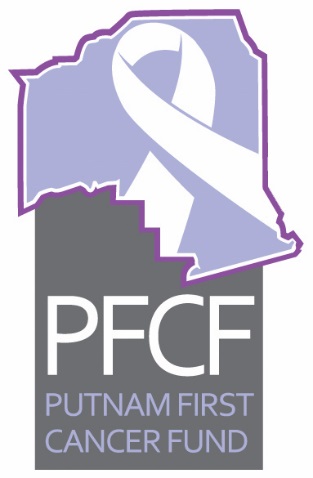 Executive Board Meeting AgendaJanuary 25, 2017  12:00 p.m.Call to orderApproval of Minutes for November 17, 2016.   Old businessIV.	New businessTreasurers Report for November and December 2016  – Ken MahaffeyPalatka Christian Service Center Report for November and December 2016 – Sheila McCoyAppoint three members to serve on the Financial Review CommitteeProposed Accounting ProceduresThe next meeting is scheduled for February 26, 2017 at 12 p.m. at the Cancer Center